Nom de l’enfant :Prénom de l’enfant :Sexe :Date de naissance :Né(e) à :Mon enfant fréquente l’accueil de loisirsExtrascolaire	Périscolaire	Si périscolaire, classe :AUTORISATIONS PARENTALESJ’autorise le responsable de l’accueil à : * Photographier ou filmer mon enfant			oui  non * Diffuser les photos ou vidéos de mon enfant sur le site internet ou la page facebook de la structure    						oui  non J’autorise mon enfant à partir seul				oui  non Si autorisation exceptionnelle, faire une autorisation écrite en précisant le jour concernéRENSEIGNEMENTS SANITAIRES / Joindre OBLIGATOIREMENT LA COPIE DES VACCINS A JOURMédecin traitant :                                        Allergies/spécificités repas :Accueil sous PAI						oui  non RECOMMANDATIONS DES PARENTS (lunettes, allergies, …., développer au besoin, au verso de ce dossier, tous les renseignements nécessaires à la bonne prise en charge de l’enfant.)REGIME SOCIAL : 	Général     	Agricole  	spécial N° allocataire CAF : N° de sécurité social (MSA) : RESPONSABLE LEGAL               oui            non      Si non, Organisme représentant l’enfant :  PERE : Nom :			                         Prénom : 		Né le :				Situation familiale :Email :Adresse :Ville :Tél. Domicile : 			          Tél. Professionnel : Tél. Portable :			          N° Poste :Employeur : 			          Profession : Organisme de tutelle :MERE : Nom :			                         Prénom : 		Né le :				 Situation familiale :Email :Adresse :Ville :Tél. Domicile :			          Tél. Professionnel :Tél. Portale :			          N° Poste :Employeur :			          Profession :Je soussigné(e) …………………………………………………………………………… déclare exacts les renseignements notifiés ci-dessus, et autorise le responsable de l’accueil  de loisirs à prendre,  le cas échéant, toutes mesures d’urgence rendues nécessaires par l’état de mon enfant.  J’autorise également transporter mon enfant avec son véhicule personnel (assurance spécifique transport d’enfants) ainsi qu’avec un véhicule loué à cet effet.Fait à ………………………….. le : …./…./….. 		Signature :  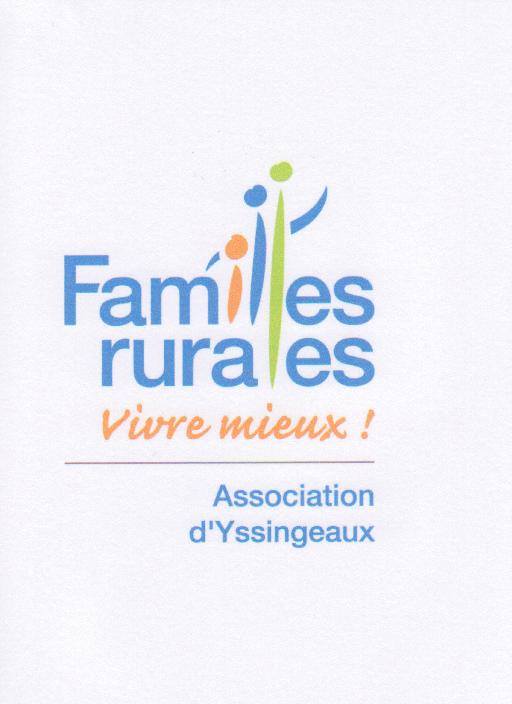 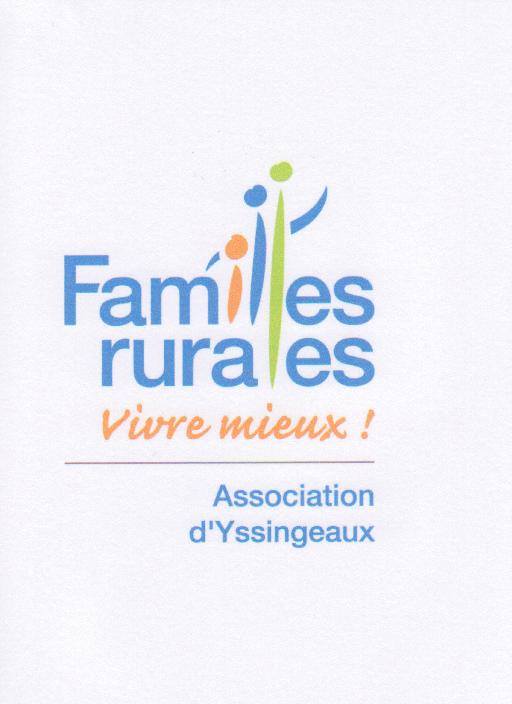        Nom de l’enfant:       Prénom de l’enfant:        Date de naissance : Coordonnées des personnes à joindre en cas d’urgence, par ordre de priorité : 1 - Nom et prénom, qualité :Numéros : 2- Nom et prénom, qualité:Numéros : RENSEIGNEMENTS SANITAIRES Allergies/spécificités repas :Accueil sous PAI  oui  non RECOMMANDATIONS DES PARENTS (lunettes, allergies, …., développer au besoin, au verso de ce dossier, tous les renseignements nécessaires à la bonne prise en charge de l’enfant.)Je soussigné(e) …………………………………………………………………………… Atteste que mon enfant est à jour de ses vaccinations, et déclare exacts les renseignements notifiés ci-dessus, et autorise le responsable de l’accueil  de loisirs à prendre, le cas échéant, toutes mesures d’urgence rendues nécessaires par l’état de mon enfant. J’autorise également transporter mon enfant avec son véhicule personnel (assurance spécifique transport d’enfants) ainsi qu’avec un véhicule loué à cet effet.Fait à ………………………….. le : …./…./….. 		Signature :         Nom de l’enfant:       Prénom de l’enfant:        Date de naissance : Coordonnées des personnes à joindre en cas d’urgence, par ordre de priorité : 1 - Nom et prénom, qualité :Numéros : 2- Nom et prénom, qualité:Numéros : RENSEIGNEMENTS SANITAIRES Allergies/spécificités repas :Accueil sous PAI  oui  non RECOMMANDATIONS DES PARENTS (lunettes, allergies, …., développer au besoin, au verso de ce dossier, tous les renseignements nécessaires à la bonne prise en charge de l’enfant.)Je soussigné(e) …………………………………………………………………………… Atteste que mon enfant est à jour de ses vaccinations, et déclare exacts les renseignements notifiés ci-dessus, et autorise le responsable de l’accueil  de loisirs à prendre, le cas échéant, toutes mesures d’urgence rendues nécessaires par l’état de mon enfant. J’autorise également transporter mon enfant avec son véhicule personnel (assurance spécifique transport d’enfants) ainsi qu’avec un véhicule loué à cet effet.Fait à ………………………….. le : …./…./….. 		Signature :  Personnes à prévenir en cas d’accident (préciser nom, prénom, qualité et numéros) autre que les parentsPersonnes autorisées à récupérer l’enfant (préciser nom, prénom, qualité)